PRZEDMIOT: WIZUALIZACJA WIZERUNKU    KL. IV ANAUCZYCIEL :  mgr Monika Ogórek  Kontakt: n.m.ogorek@ptz.edu.plData : 28.10.2020       (2 godz.)Temat : Zasady rzutowania – powtórzenie wiadomości.Temat zasady rzutowania został omówiony na wcześniejszych lekcjach, w ramach utrwalenia wiadomości proszę narysowana na kartce A4 fryzurę damską w rzutach.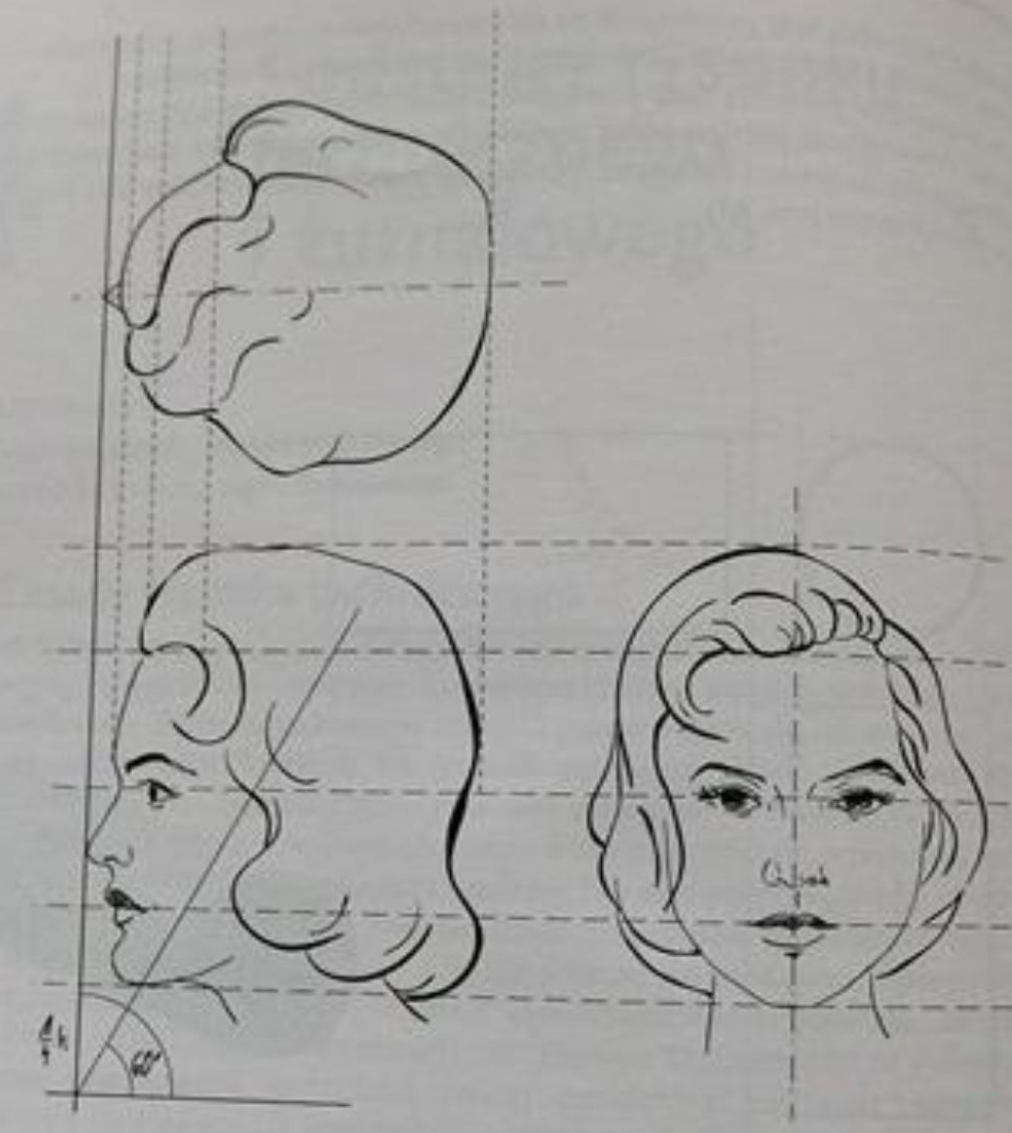 